
หน่วยงาน...............................................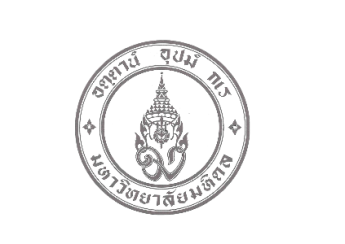 โทรศัพท์......................................โทรสาร..................ที่ อว ............./.....................วันที่.................................................................เรื่อง  แบบเสนอขอรับทุนสนับสนุนการทำผลงานเพื่อพัฒนางานประจำสู่งานวิจัยของบุคลากรสายสนับสนุน

เรียน  คณบดีคณะเทคนิคการแพทย์
		ด้วย (ชื่อผู้ขอรับทุน)...............................................................ตำแหน่ง...................................สังกัด.....................................................มีความประสงค์ขอส่งผลงานเรื่อง........................................................เพื่อขอรับทุนสนับสนุนการทำผลงานทางวิชาการเพื่อพัฒนางานประจำสู่งานวิจัย จำนวน.........................บาท โดยได้ส่งแบบเสนอผลงานมาพร้อมหนังสือนี้ด้วยแล้ว จำนวน ๓ ชุด		จึงเรียนมาเพื่อโปรดพิจารณาดำเนินการต่อไปด้วย จักขอบพระคุณยิ่ง			               ลงชื่อ.......................................................... (ผู้บังคับบัญชาของผู้รับทุน)
			    	        (.................................................................)